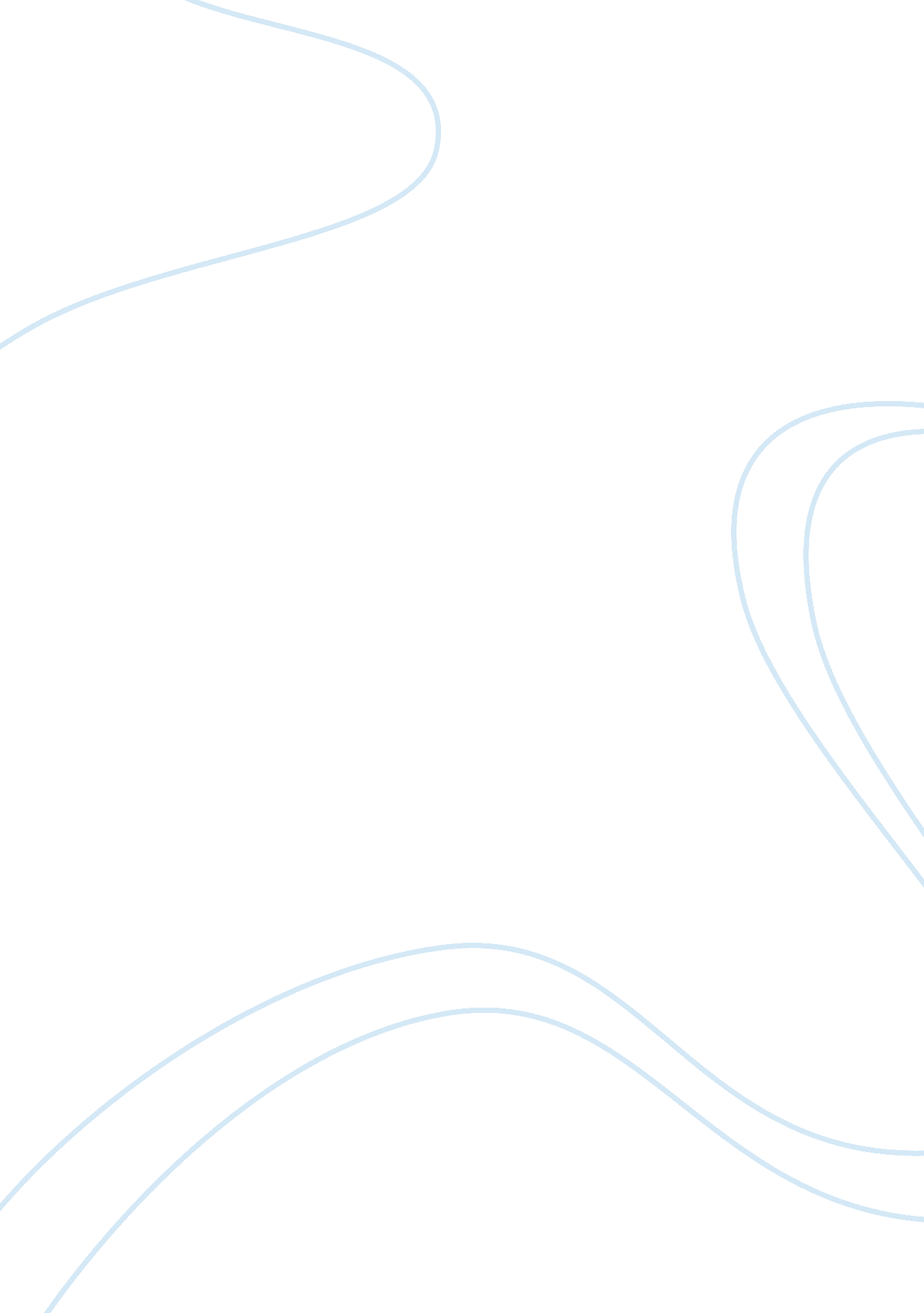 The governmental prohibition of the same-sex marriagesFamily, Same Sex Marriage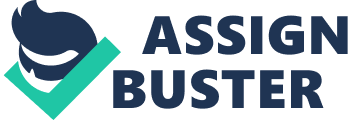 Imagine that you're sitting at a desk for six hours, learning, taking notes, and suffering through tests. Now imagine that you have to lug a heavy book bag home just to sit there and do homework for one to three hours. I know how this feels and I'm sure this is what kids my age have to go through every single day at school. Homework is annoying, boring and just downright hard. Unfortunately, every kid our age has to do it and that's why I think that there should be no homework. There should absolutely be no homework what's so ever because it's too much work, it's completely unfair to kids, and afterschool should be a relaxing time. As a student, I know how much work homework can be sometimes and how exhausting that it can be. That is why I think the first reason that giving homework should be forbidden is because homework is too much work for the kids to do and teachers to grade. First, it's too much work because you may get stuck on some of the problems, and you won't get a lot of help at home. Most parents do not understand and/or remember the level of work that you do and won't be able to help you figure it out. My older brother still has to ask for help sometimes from my dad but even he can't figure out what the answer is. Next, homework can be very confusing. Sometimes there might be a few problems you don't understand. You might even try again and again but no matter how hard you try, it is worded so strangely or there was a typo that throws the entire problem off. This stresses out the students who have to get the answer because if they don't they will get HPR. If you can't get the answer, you're not benefiting from the homework. Finally, sometimes there is just too much homework to ever comprehend with. Some kids go home start their homework and spend lots of time laboring over it. I can connect with them because it gets hard having homework in up to six subjects! I will never understand how the school systems don't see how it's too much work. Have you ever been so frustrated at homework that you feel like you want to scream? I sure have and I think another reason homework should be banned is because it's unfair to students of all ages. First off, some kids might actually finish their homework early and get it done in class so they don't have any or a lot afterschool. This is not fair to the kids who don't end up finishing and have to do their homework afterschool. Many times I have asked my friends if they wanted to hang out only to get the reply " Sorry, have to do my homework. " and it really bugs me. Secondly, people spend so much time on academics that they hardly have time to do anything else. Having to go to school for six hours just to go home and work on homework for a while isn't really the ideal way to spend your day. I sure don't like doing that and I bet plenty of people would agree with me. Finally, it's unfair to some kids because some people usually cheat. I've heard countless people say " I couldn't figure out the problem, so I looked it up. " That can be so annoying because if it is a graded assignment, they will end up get it right. Working in groups with friends is no solution either because some of them do all the work while the others do none of it. As you can see, homework is just downright unfair. When you go home after a long day of school it can be very relieving. Remembering that you have homework can really rain on your day. Finally, homework should become obsolete because it takes up too much really important afterschool time. The first reason homework shouldn't cut into afterschool time is because afterschool isfamilytime that you aren't able to have during school. When you go home just so you can work on homework, you're not spending time with your family, therefore isolating you from them. When you're doing homework you can't really go for a walk with mom or play games with your brother and calculating the distance from the sun to Jupiter. Next, afterschool is supposed to be a relaxing time to recharge after a long day at school instead of using the last of your energy to finish your homework. If you're up late in the night doing homework, you get less sleep and you get tired so the next day you get even more tired and end up sleeping in class. This pattern repeats starting every Monday morning for almost every kid. Lastly, homework takes up afterschool social time. If you can't do some extra-curricular activities, then you will end up closing yourself up and becoming anti-social. The same goes if you can't see your friend's afterschool because you're stuck doing homework until 5: 30 and then can't go out after dinner. It makes you feel bad not being able to see your friends and talk to them. You can clearly see how homework affects your afterschool time. Now you can tell why everyone hates homework to the very paper it is printed on. Homework shouldn't get assigned because it is too much work, unfair and it takes up way too much afterschool time. The main reason it should be excluded is because it's too much work and if you give up, it will end up becoming a bad habit. If you make a habit of giving up then you won't be able to accomplish hard tasks because you won't know how to. So I ask you now; how would you like to spend all day at school and then feel the freedom of being at home, just to be smashed to bits by the disgusting realization that you have tons of homework? 